　令和２年度市民スポーツ教室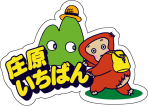 カーディオエクササイズとは、全身を使った有酸素運動で、心肺機能の向上、筋力のアップ、引き締まった体型を作ることを目的としたプログラムです。音楽を楽しみながら、みんなで一緒に体を動かしましょう！！【日　時】　　　　　　　４/２０，２７，　　　５/１１　，１８　，２５　，　　６/１，８，１５　　　　　　　　　　　　　　　　　　　　　　　　　　　　（全８回、全て月曜日）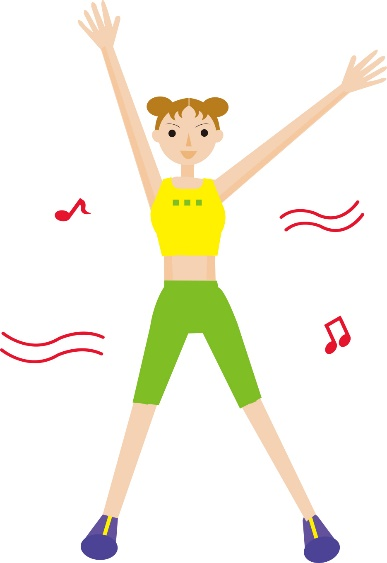 １９時３０分～２０時３０分【場    所】　　　　　　　　庄原市保健福祉センター 研修室1 他※5/１１，１８，２５は、総合体育館アリーナを使用【参 加 費】  　５００円　　　※一人1回あたり 【参加対象】　  中学生以上　※初心者の方も参加できます【定    員】　  ２０名　（申込みが少ない場合開講しないことがあります）【指 導 者】  　黒永　英和　さん　(元フィットネスインストラクター)【申込方法】　  参加申込書を記入のうえ、総合体育館へ申し込みください　        　　　　　　　※FAX、電話でも受け付けます【持 参 物】　  動きやすい服装、飲み物、タオル、バスタオル、屋内用シューズ【そ の 他】　  参加費は、講師謝金及びスポーツ傷害保険に充当します           　　Cardio　Exercise　　（カーディオエクササイズ）参加申込書　　　　　　　　　 　　　　　　　　　　　　　         年 　 　　　　　月  　　　　　　　日・記入していただいた個人情報は、庄原市総合体育館及び指導者により、本事業運営のために使用します(案内の送付、保険加入、メニュー作成、中止や変更の連絡等)。本人の同意がある場合及び法令に基づく場合を除き、第三者には開示いたしません。年 齢性 別性 別電 話 番 号電 話 番 号電 話 番 号住   所住   所住   所　　　男　　　　　　・　　　　　　女　　　男　　　　　　・　　　　　　女参加日参加日参加日参加日参加日参加日参加日参加日参加日参加日参加日参加日４/２０４/２７５/１１５/１１５/１１５/１８５/１８５/２５６/１６/１６/８６/１５※参加する日にちを丸で囲ってください※参加する日にちを丸で囲ってください※参加する日にちを丸で囲ってください※参加する日にちを丸で囲ってください※参加する日にちを丸で囲ってください※参加する日にちを丸で囲ってください※参加する日にちを丸で囲ってください※参加する日にちを丸で囲ってください※参加する日にちを丸で囲ってください※参加する日にちを丸で囲ってください※参加する日にちを丸で囲ってください※参加する日にちを丸で囲ってください